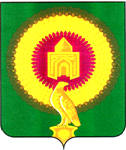 КОНТРОЛЬНО-СЧЁТНАЯ ПАЛАТАВАРНЕНСКОГО МУНИЦИПАЛЬНОГО РАЙОНАЧЕЛЯБИНСКОЙ ОБЛАСТИ__________________________________________________________________________________________          457200, Челябинская область, Варненский район, с. Варна, ул. Советская,135/1, каб.13,ИНН 7443007336, ОГРН 1077443000678, тел.  3-05-03, Е-mail: revotdelvarna@mail.ruПРИКАЗ от 16.09.2022 г.                    		№    12Об утверждении Положения об оценке коррупционных рисков вКонтрольно-счётной палате Варненского муниципального районаВо исполнение Федерального закона от  25.12.2008г. № 273-ФЗ «О противодействии коррупции», Положения о Контрольно-счётной палате Варненского муниципального района1.Утвердить Положение об оценке коррупционных рисков в Контрольно-счётной палате Варненского муниципального района (приложение №1)2. Утвердить форму карты коррупционных рисков в Контрольно-счётной палате Варненского муниципального района (приложение №2)3.Контроль за организацией исполнения настоящего приказа оставляю за собой.     	Председатель Контрольно-счетной палаты                                            С.Г. Колычева	Варненского муниципального района	Приложение №1к приказу Контрольно-счётной палатыВарненского муниципального районаот 16.09.2022г. №12ПОЛОЖЕНИЕоб оценке коррупционных рисковв Контрольно-счётной палате Варненского муниципального районаОбщие положения1.1. Оценка коррупционных рисков является важнейшим элементом антикоррупционной политики Контрольно-счётной палаты Варненского  муниципального района (далее Контрольно-счётной палаты), позволяющая обеспечить соответствие реализуемых антикоррупционных мероприятий специфике деятельности Контрольно-счётной палаты и рационально использовать ресурсы, направляемые на проведение работы по профилактике коррупции в Контрольно-счётной палате.1.2. Целью оценки коррупционных рисков является определение конкретных процессов и видов деятельности Контрольно-счётной палаты, при реализации которых наиболее высока вероятность совершения работниками Контрольно-счётной палаты коррупционных правонарушений, как в целях получения личной выгоды, так и в целях получения выгоды Контрольно-счётной палаты.Порядок оценки коррупционных рисков2.1. На основании оценки коррупционных рисков составляется перечень коррупционно-опасных функций, и разрабатывается комплекс мер по минимизации выявленных коррупционных рисков при их реализации.2.2.  Оценку эффективности мер по минимизации выявленных коррупционных рисков при их реализации  осуществляет должностное лицо, ответственное за профилактику коррупционных правонарушений.2.3. Этапы проведения оценки коррупционных рисков:1) Выявление видов деятельности Контрольно-счётной палаты;2)Выделение коррупционно-опасных функций (далее-функции), при реализации которых наиболее вероятно возникновение коррупционных правонарушений.3)Составление для функций, реализация которых связана с коррупционным риском, описание возможных коррупционных правонарушений, включающее: характеристику выгоды или преимущество, которое может быть получено работником Контрольно-счётной палаты или Контрольно-счётной палаты при совершении коррупционного правонарушения;4)Определение должностей, которые являются «ключевыми» для совершения коррупционного правонарушения (потенциально коррупционные должности).5) Разработка комплекса мер по устранению или минимизации коррупционных рисков каждой функции.6)Разработка на основании проведенного анализа карты коррупционных рисков в Контрольно-счётной палате (сводное описание функций и возможных коррупционных  правонарушений).3.Карта коррупционных рисков 3.1. Карта коррупционных рисков (далее – Карта) содержит:зоны повышенного коррупционного риска (коррупционно-опасные функции), которые считаются наиболее предрасполагающими к возникновению коррупционных правонарушений;перечень должностей Контрольно-счётной палаты, связанных с определенной зоной повышенного коррупционного риска (с реализацией коррупционно-опасных функций);типовые ситуации, характеризующие выгоды или преимущества, которые могут быть получены отдельными работниками Контрольно-счётной палаты при совершении коррупционного правонарушения;степень риска (высокая, средняя, низкая). Степень риска определяется в зависимости от уровня вовлеченности служащего в процесс принятия решений при реализации функций, включенных в перечень, (единолично, в составе комиссии, группы);меры по управлению коррупционными рисками, направленные на минимизацию (устранение) коррупционного риска при реализации коррупционно-опасных функций.3.2. Карта разрабатывается должностным лицом, ответственным за профилактику коррупционных правонарушений в Контрольно-счётной палате в соответствии с формой в приложении к настоящему Положению и утверждается председателем Контрольно-счётной палаты.3.3. Изменению карта подлежит:по результатам ежегодного проведения оценки коррупционных рисков в Контрольно-счётной палате;в случае внесения изменений в должностные инструкции работников Контрольно-счётной палаты, должности которых указаны в Карте;в случае выявления фактов коррупции в Контрольно-счётной палате.Приложение №2к приказу Контрольно-счётной палатыВарненского муниципального районаот 16.09.2022г. №12Карта коррупционных рисковв Контрольно-счётной палате Варненского муниципального района№ п/пКоррупционно-опасные функцииНаименование должности в Контрольно-счётной палатеТиповые ситуацииСтепень рискаМеры по управлению коррупционными рисками1234561.2.